Медицинские двери общего назначенияМедицинские двери «Ирбис» предназначены для установки медицинских учреждениях со средней и низкой проходимостью. Надежные, долговечные, удобные в эксплуатации, широкий спектр цветовых решений и дополнительных опций. Применение:В медицинских, офисных и технических помещениях со средним и низким трафиком;В местах прохода людей;Для товара, находящегося в упакованном виде;В условиях постоянной влажности 80% и температуры от 0…+450С В помещениях с отсутствием требований к гигиене;В условиях отсутствия агрессивных сред;Характеристики: Материал полотна: многослойная сэндвич-панель обрамленная по периметру специальным алюминиевым профилем;Толщина полотна: 40 мм;Рама: толщина метала 1,5 мм, (варианты монтажа: «рама внутрь проема», «рама в обхват  проема», «угловая рама»)Максимальные размеры: 2400мм х 2400 мм (Ш*В);Стандартный цвет: белый (RAL9003)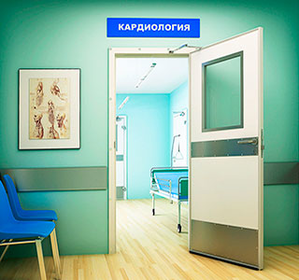 http://irbispro.ru/medicinskie-dveri/rdton-med.html